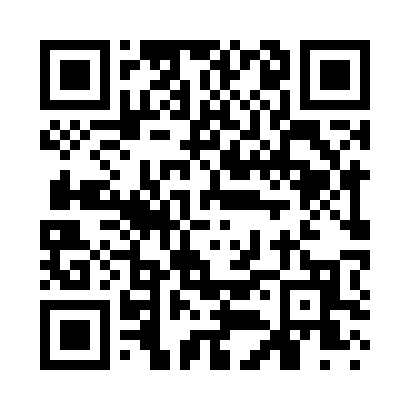 Prayer times for Burkett Landing, South Carolina, USAMon 1 Jul 2024 - Wed 31 Jul 2024High Latitude Method: Angle Based RulePrayer Calculation Method: Islamic Society of North AmericaAsar Calculation Method: ShafiPrayer times provided by https://www.salahtimes.comDateDayFajrSunriseDhuhrAsrMaghribIsha1Mon4:486:121:235:088:349:572Tue4:486:121:235:088:339:573Wed4:496:121:235:088:339:574Thu4:506:131:235:088:339:565Fri4:506:131:235:088:339:566Sat4:516:141:235:088:339:567Sun4:526:141:245:098:339:558Mon4:526:151:245:098:329:559Tue4:536:161:245:098:329:5510Wed4:546:161:245:098:329:5411Thu4:546:171:245:098:329:5412Fri4:556:171:245:098:319:5313Sat4:566:181:245:098:319:5314Sun4:576:181:255:098:309:5215Mon4:586:191:255:098:309:5116Tue4:586:201:255:108:309:5117Wed4:596:201:255:108:299:5018Thu5:006:211:255:108:299:4919Fri5:016:221:255:108:289:4820Sat5:026:221:255:108:279:4821Sun5:036:231:255:108:279:4722Mon5:046:241:255:108:269:4623Tue5:056:241:255:108:269:4524Wed5:066:251:255:108:259:4425Thu5:066:261:255:098:249:4326Fri5:076:261:255:098:239:4227Sat5:086:271:255:098:239:4128Sun5:096:281:255:098:229:4029Mon5:106:291:255:098:219:3930Tue5:116:291:255:098:209:3831Wed5:126:301:255:098:209:37